 Colegio Santa María 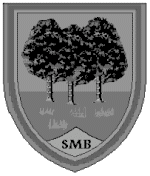          del Bosque                           EXAMEN 1º PARCIAL 2ªEVALUACIÓN FÍSICA Y QUÍMICA 3ºESONombre y Apellidos							          1 Febrero 2016Formula los siguientes compuestosBioelementos.DefiniciónClasificaciónEjemplos y funcionesDefine los siguientes términos.CristalEnlace IónicoFormula los siguientes compuestosEn relación a la molécula de agua.Explica y dibuja la estructura de la molécula de agua.Indica el tipo de uniones que se establecen entre las moléculas de agua.¿Es el agua un buen conductor de la corriente eléctrica? Justifica tu respuesta.¿Por qué es el agua líquido a temperatura ambiente? FÓRMULANomenclatura SistemáticaNomenclatura Stock o TradicionalBr205HgI2KHCa(OH)2AuCl3PbOH2SMn(OH)2MgO2CoH2HFAg2O2NH3I2O7Nombre del compuestoFórmula del compuestoPeróxido de cobre(I)Ácido fluorhídricoÓxido de estaño (IV)Hidruro de AluminioHidróxido de hierro (III)Pentaóxido de dinitrógenoÓxido de barioDifluoruro de cadmioIoduro de hidrógenoPeróxido de litioHidruro de estroncioHidróxido de sodio